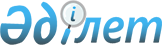 2021 жылға Байғанин ауданы бойынша ата-анасынан кәмелеттік жасқа толғанға дейін айырылған немесе ата-анасының қамқорлығынсыз қалған, білім беру ұйымдарының түлектері болып табылатын жастар қатарындағы азаматтарды жұмысқа орналастыру үшін жұмыс орындарына квота белгілеу туралы
					
			Мерзімі біткен
			
			
		
					Ақтөбе облысы Байғанин ауданы әкімдігінің 2020 жылғы 28 желтоқсандағы № 271 қаулысы. Ақтөбе облысының Әділет департаментінде 2020 жылғы 29 желтоқсанда № 7865 болып тіркелді. Мерзімі өткендіктен қолданыс тоқтатылды
      Қазақстан Республикасының 2001 жылғы 23 қаңтардағы "Қазақстан Республикасындағы жергілікті мемлекеттік басқару және өзін-өзі басқару туралы" Заңының 31 бабына, Қазақстан Республикасының 2016 жылғы 6 сәуірдегі "Халықты жұмыспен қамту туралы" Заңының 9 бабының 9) тармақшасына, 27 бабының 1 тармағының 4) тармақшасына және Қазақстан Республикасы Денсаулық сақтау және әлеуметтік даму министрінің 2016 жылғы 26 мамырдағы № 412 "Ата-анасынан кәмелеттік жасқа толғанға дейін айырылған немесе ата-анасының қамқорлығынсыз қалған, білім беру ұйымдарының түлектері болып табылатын жастар қатарындағы азаматтарды, бас бостандығынан айыру орындарынан босатылған адамдарды, пробация қызметінің есебінде тұрған адамдарды жұмысқа орналастыру үшін жұмыс орындарын квоталау қағидаларын бекіту туралы", Нормативтік құқықтық актілерді мемлекеттік тіркеу тізілімінде № 13898 тіркелген бұйрығына сәйкес, Байғанин аудандық әкімдігі ҚАУЛЫ ЕТЕДІ:
      1. 2021 жылға Байғанин ауданы бойынша ата-анасынан кәмелеттік жасқа толғанға дейін айырылған немесе ата-анасының қамқорлығынсыз қалған, білім беру ұйымдарының түлектері болып табылатын жастар қатарындағы азаматтарды жұмысқа орналастыру үшін ұйымдық-құқықтық нысанына және меншік нысанына қарамастан, ұйымдар бөлінісінде жұмыс орындарына квота қосымшаға сәйкес белгіленсін.
      2. "Байғанин аудандық жұмыспен қамту және әлеуметтік бағдарламалар бөлімі" мемлекеттік мекемесі заңнамада белгіленген тәртіппен:
      1) осы қаулыны Ақтөбе облысының Әділет департаментінде мемлекеттік тіркеуді;
      2) осы қаулыны оны ресми жариялағаннан кейін Байғанин аудандық әкімдігінің интернет-ресурсында орналастыруды қамтамасыз етсін.
      3. Осы қаулының орындалуын бақылау Байғанин ауданы әкімінің жетекшілік ететін орынбасарына жүктелсін.
      4. Осы қаулы 2021 жылғы 1 қаңтардан бастап қолданысқа енгізіледі. 2021 жылға Байғанин ауданы бойынша ата-анасынан кәмелеттік жасқа толғанға дейін айырылған немесе ата-анасының қамқорлығынсыз қалған, білім беру ұйымдарының түлектері болып табылатын жастар қатарындағы азаматтарды жұмысқа орналастыру үшін ұйымдар бөлінісінде жұмыс орындарына квота
					© 2012. Қазақстан Республикасы Әділет министрлігінің «Қазақстан Республикасының Заңнама және құқықтық ақпарат институты» ШЖҚ РМК
				
      Байғанин ауданының әкімі 

К. Утаров
Байғанин аудандық әкімдігінің 2020 жылғы 28 желтоқсандағы № 271 қаулысына қосымша
№ р/н
Ұйымдардың атауы
Жұмыскерлердің тізімдік саны
Квота мөлшері (Жұмыскерлердің тізімдік санынан %)
Жұмыс орындарының саны (бірлік)
1
"Байғанин аудандық білім бөлімі" мемлекеттік мекемесі
50
2%
1
2
"Байғанин аудандық білім бөлімі" мемлекеттік мекемесінің "Т. Жармағамбетов атындағы орта мектебі" коммуналдық мемлекеттік мекемесі
70
2%
1
3
"Ақтөбе облысы Байғанин ауданы Қарауылкелді ауылдық округі әкімінің аппараты" мемлекеттік мекемесінің "Қарауылкелді" бөбекжай-балабақшасы" мемлекеттік коммуналдық қазыналық кәсіпорыны
20
2%
1
4
"Байғанин аудандық білім бөлімі" мемлекеттік мекемесінің "Қарауылкелді орта мектебі" коммуналдық мемлекеттік мекемесі
98
2%
2
5
"Байғанин аудандық дене шынықтыру және спорт бөлімі" мемлекеттік мекемесінің "Байғанин балалар- жасөспірімдер спорт мектебі" коммуналдық мемлекеттік мекемесі
41
1%
1
6
"Ақтөбе облысы Байғанин ауданы Қарауылкелді ауылдық округі әкімінің аппараты" мемлекеттік мекемесі
18
2%
1
7
"Байғанин аудандық білім бөлімі" мемлекеттік мекемесінің "№ 2 Қарауылкелді орта мектебі" коммуналдық мемлекеттік мекемесі
50
2%
1
8
"Байғанин аудандық білім бөлімі" мемлекеттік мекемесінің "№ 3 Қарауылкелді орта мектебі" коммуналдық мемлекеттік мекемесі
69
2%
1
9
"Ақтөбе облысы Байғанин ауданы Қарауылкелді ауылдық округі әкімінің аппараты" мемлекеттік мекемесінің "Рауан" бөбекжай-балабақшасы" мемлекеттік коммуналдық қазыналық кәсіпорыны
31
1%
1
10
"Ақтөбе облысы Байғанин ауданы Қарауылкелді ауылдық округі әкімінің аппараты" мемлекеттік мекемесінің "Шұғыла" бөбекжай-балабақшасы" мемлекеттік коммуналдық қазыналық кәсіпорыны
34
1%
1
11
"Ақтөбе облысы Байғанин ауданы Қарауылкелді ауылдық округі әкімінің аппараты" мемлекеттік мекемесінің "Шаттық" бөбекжай-балабақшасы" мемлекеттік коммуналдық қазыналық кәсіпорыны
50
2%
1
12
"Байғанин аудандық білім бөлімі" мемлекеттік мекемесінің "№ 4 Қарауылкелді орта мектеп- гимназиясы" коммуналдық мемлекеттік мекемесі
70
2%
1